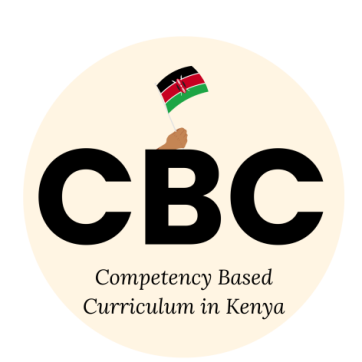 Name……………………………………………….………………………………………………Centre  ………………………………………………………………….......................................Assessment No. ……………………………………………    Stream………………………Learner’s Sign…………………………………..…   Date: ………………..…………………                   CHRISTIAN RELIGIOUS EDUCATIONFOR EXAMINERS                           ASSESSMENT RUBRICS (for official use)Write down values that Christian acquire by learning Christian Religious Education. (3 mks)……………………………………………….……………………………………………….……………………………………………….Why should CRE be taught in schools?(3 mks)…………………………………………………………………………………………………………………………………………………………………..,.………………………………………………………………………………….List down the similarities and differences between the two Biblical accounts of creation. (4 mks)Explain the attribute of God from the two creation accounts. (3 mks)………………..………………………………………………….…………………………………………………………………..………………………………………………………………….Explain different ways in which people promote and protect the animals, fish and birds.(2 mks)…………………………………………………………………………………..…………………………………………………………………………………..Why is the Bible important to the society?(2 mks)……………………………………………….…………………………………….……………………………………………………………………………………..Explain the two dimensions of the Bible. (2 mks)………………………………………………………………………………………………………………………………………………………………………………………………………………………………………………………………………………………………………………………………………………………………How can Christians participate in charity work in the community to serve God and others?(2 mks)………………………………………………………………………………………………………………………………………………………………………………List the Poetic books of the Old Testament. (4 mks)………………………………………..……………………………………….. ………………………………………..………………………………………..God created us and gave us different unique…………………………………….List down two examples of Christian Values;…………………………………………………..…………………………………………………..We become God’s………………………………… when we use our abilities and talents to care for His creation.Forcing young children into difficult tasks or work for payment is known as child ………………………………………………………The disobedience of Adam and Eve led to the…………………………………….. of human beings.There is ……………………………..when family members work together and stay in agreement.A ……………………………..is a difficult situation that one can find himself or herself  in.The twelve followers of Jesus Christ were known as ……………………..The ability to make good judgement and give good advice on an issue is known as………………………………………………God wants us to ………………………………….our elders.Name the three men who were thrown in the furnace of fire;………………………………………………………………………………………………………………………………………………………………..Which prophet challenged the prophets of Baal ____________________State what is happening in the following pictures people in the bible.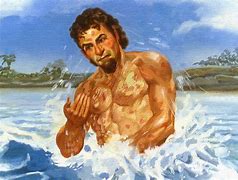 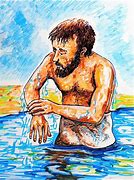 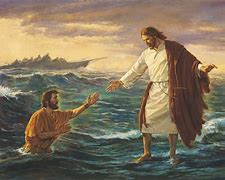 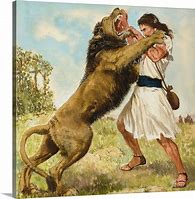 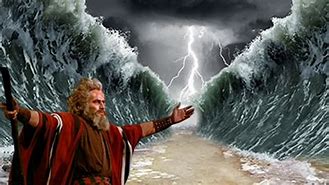 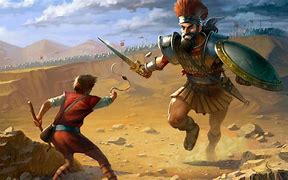 %SCORE RANGEBelow 4040-5960-7980-100PERFORMANCE LEVELBelow expectationApproaching expectationsMeeting expectations Exceeding expectations1234Similarities (2mks)Differences (2mks) 